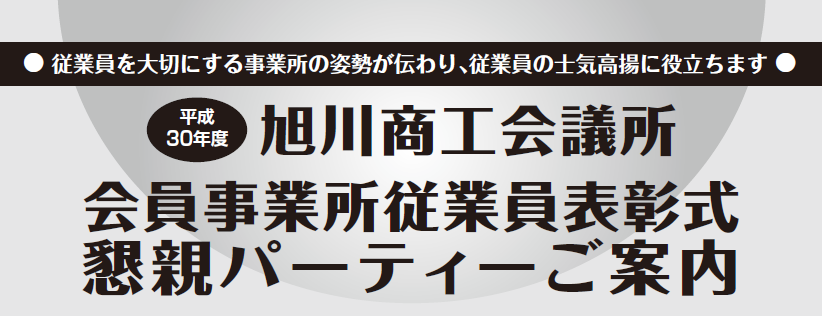 旭川商工会議所では、会員事業所の福利厚生事業の一環として、永年勤務されている従業員の方や事業所の発展に特に功労のあった従業員の方を表彰する「会員事業所従業員表彰」を実施しております。事業主の皆さまにおかれましては趣旨をご理解いただき、大切な従業員の「晴れの場」としてぜひご推薦くださいますようご案内申し上げます。なお、表彰式終了後には、豪華賞品を多数ご用意した参加者全員に賞品が当たるビンゴ大会を交えた懇親パーティーを開催いたしますので、事業所の発展に尽くされた従業員の方々とともに、同僚やご家族をお誘いの上、ぜひご参加くださいますようお願い申し上げます。会員事業所従業員表彰推薦書（商工会議所表彰）旭川市中小企業従業員等永年勤続表彰推薦書（市長表彰）※実施要領の改正（2017.4.1）に伴い様式が変更されました。勤続年数が「３０年以上４０年未満」の場合は、「３０」と記載してください。勤続年数が「４０年以上５０年未満」の場合は、「４０」と記載してください。勤続年数が「５０年以上」の場合は、「５０」と記載してください。勤務した事業所別に記載してください。休職期間は含みません。記載欄が不足する場合は、本紙をコピーしてご使用ください。勤務先の事業所の経営主体が同じで、「市内の事業所」「市内に本社・本部等がある企業または組合等が市外に有する事業所」「市内の組合等に所属している市外の事業所」の場合は、「□同一事業所である」に✓。同一事業所には該当しないが、勤務期間を通算できるのは、「合併、分離、組織の変更等により事業所名が変更されたが、実質的に同じ事業所とみとめられる場合。」「雇用者に命じられて経営主体が異なる事業所に勤務する場合（出向等）。勤務先が、市内の組合等の構成員である市外の事業所の場合は、組合等名も記載してください。              -----------------------------------------------永年勤続表彰◎商工会議所表彰（推薦書は２頁目にあります）勤続年数（満年）が、2018年10月31日において、次の年数に達している従業員。〔勤続満10年、勤続満20年、勤続満30年、勤続満40年以上〕なお、勤続満30年以上の方は、日本商工会議所会頭、旭川商工会議所会頭の連名表彰となります。◎市長表彰（推薦書は３・４頁目にあります）勤続年数（満年）が、2018年11月1日において、30年以上の方は、市長表彰をあわせて受けることができ、表彰状と記念品が授与されます。申し込みを希望される方は、３・４頁目の「旭川市中小企業従業員等永年勤続表彰推薦書」もあわせてご記入ください。※実施要領の改正（2017.4.1）に伴い様式が変更されました。特別表彰勤続年数（満年）が、2018年10月31日において、10年以上の方で、事業所の発展に特に功労・功績のあった従業員は、永年勤続表彰にかかわらず審査を経て表彰いたします。申し込みには、組合または協会等の長の推薦書も必要になります。（推薦書は当所にございます。）例：有益な研究または発明、業務改善、生産能率向上、業界・団体における全国大会等において優秀な成績を収めた方など              ------------- 無料              -----------------------------------------------永年勤続表彰◎商工会議所表彰（推薦書は２頁目にあります）勤続年数（満年）が、2018年10月31日において、次の年数に達している従業員。〔勤続満10年、勤続満20年、勤続満30年、勤続満40年以上〕なお、勤続満30年以上の方は、日本商工会議所会頭、旭川商工会議所会頭の連名表彰となります。◎市長表彰（推薦書は３・４頁目にあります）勤続年数（満年）が、2018年11月1日において、30年以上の方は、市長表彰をあわせて受けることができ、表彰状と記念品が授与されます。申し込みを希望される方は、３・４頁目の「旭川市中小企業従業員等永年勤続表彰推薦書」もあわせてご記入ください。※実施要領の改正（2017.4.1）に伴い様式が変更されました。特別表彰勤続年数（満年）が、2018年10月31日において、10年以上の方で、事業所の発展に特に功労・功績のあった従業員は、永年勤続表彰にかかわらず審査を経て表彰いたします。申し込みには、組合または協会等の長の推薦書も必要になります。（推薦書は当所にございます。）例：有益な研究または発明、業務改善、生産能率向上、業界・団体における全国大会等において優秀な成績を収めた方など              -------------------- 懇親パーティー参加の場合は１名につき・・・４，０００円              -----------------------------------------------永年勤続表彰◎商工会議所表彰（推薦書は２頁目にあります）勤続年数（満年）が、2018年10月31日において、次の年数に達している従業員。〔勤続満10年、勤続満20年、勤続満30年、勤続満40年以上〕なお、勤続満30年以上の方は、日本商工会議所会頭、旭川商工会議所会頭の連名表彰となります。◎市長表彰（推薦書は３・４頁目にあります）勤続年数（満年）が、2018年11月1日において、30年以上の方は、市長表彰をあわせて受けることができ、表彰状と記念品が授与されます。申し込みを希望される方は、３・４頁目の「旭川市中小企業従業員等永年勤続表彰推薦書」もあわせてご記入ください。※実施要領の改正（2017.4.1）に伴い様式が変更されました。特別表彰勤続年数（満年）が、2018年10月31日において、10年以上の方で、事業所の発展に特に功労・功績のあった従業員は、永年勤続表彰にかかわらず審査を経て表彰いたします。申し込みには、組合または協会等の長の推薦書も必要になります。（推薦書は当所にございます。）例：有益な研究または発明、業務改善、生産能率向上、業界・団体における全国大会等において優秀な成績を収めた方など              -------------------- 推薦書（２頁目）に必要事項をご記入の上、旭川商工会議所企画総務部までお申込ください。              -----------------------------------------------永年勤続表彰◎商工会議所表彰（推薦書は２頁目にあります）勤続年数（満年）が、2018年10月31日において、次の年数に達している従業員。〔勤続満10年、勤続満20年、勤続満30年、勤続満40年以上〕なお、勤続満30年以上の方は、日本商工会議所会頭、旭川商工会議所会頭の連名表彰となります。◎市長表彰（推薦書は３・４頁目にあります）勤続年数（満年）が、2018年11月1日において、30年以上の方は、市長表彰をあわせて受けることができ、表彰状と記念品が授与されます。申し込みを希望される方は、３・４頁目の「旭川市中小企業従業員等永年勤続表彰推薦書」もあわせてご記入ください。※実施要領の改正（2017.4.1）に伴い様式が変更されました。特別表彰勤続年数（満年）が、2018年10月31日において、10年以上の方で、事業所の発展に特に功労・功績のあった従業員は、永年勤続表彰にかかわらず審査を経て表彰いたします。申し込みには、組合または協会等の長の推薦書も必要になります。（推薦書は当所にございます。）例：有益な研究または発明、業務改善、生産能率向上、業界・団体における全国大会等において優秀な成績を収めた方など              -------------------- 2018年10月23日（火）必着              -----------------------------------------------永年勤続表彰◎商工会議所表彰（推薦書は２頁目にあります）勤続年数（満年）が、2018年10月31日において、次の年数に達している従業員。〔勤続満10年、勤続満20年、勤続満30年、勤続満40年以上〕なお、勤続満30年以上の方は、日本商工会議所会頭、旭川商工会議所会頭の連名表彰となります。◎市長表彰（推薦書は３・４頁目にあります）勤続年数（満年）が、2018年11月1日において、30年以上の方は、市長表彰をあわせて受けることができ、表彰状と記念品が授与されます。申し込みを希望される方は、３・４頁目の「旭川市中小企業従業員等永年勤続表彰推薦書」もあわせてご記入ください。※実施要領の改正（2017.4.1）に伴い様式が変更されました。特別表彰勤続年数（満年）が、2018年10月31日において、10年以上の方で、事業所の発展に特に功労・功績のあった従業員は、永年勤続表彰にかかわらず審査を経て表彰いたします。申し込みには、組合または協会等の長の推薦書も必要になります。（推薦書は当所にございます。）例：有益な研究または発明、業務改善、生産能率向上、業界・団体における全国大会等において優秀な成績を収めた方など              -------------------- 旭川商工会議所企画総務部TEL　0166-22-8411FAX　0166-22-2600被　推　薦　者ふりがな性別性別性別男　　・　　女男　　・　　女被　推　薦　者氏名性別性別性別男　　・　　女男　　・　　女被　推　薦　者氏名性別性別性別生年月日生年月日生年月日西暦西暦被　推　薦　者現住所被　推　薦　者入社日　西暦　　西暦　　西暦　勤続年数勤続年数勤続年数満　　　　年　　か月満　　　　年　　か月　上記の者を、旭川商工会議所会員事業所従業員表彰規程に基づき推薦いたします。旭川商工会議所会頭　新谷　龍一郎　様　上記の者を、旭川商工会議所会員事業所従業員表彰規程に基づき推薦いたします。旭川商工会議所会頭　新谷　龍一郎　様　上記の者を、旭川商工会議所会員事業所従業員表彰規程に基づき推薦いたします。旭川商工会議所会頭　新谷　龍一郎　様　上記の者を、旭川商工会議所会員事業所従業員表彰規程に基づき推薦いたします。旭川商工会議所会頭　新谷　龍一郎　様　上記の者を、旭川商工会議所会員事業所従業員表彰規程に基づき推薦いたします。旭川商工会議所会頭　新谷　龍一郎　様　上記の者を、旭川商工会議所会員事業所従業員表彰規程に基づき推薦いたします。旭川商工会議所会頭　新谷　龍一郎　様　上記の者を、旭川商工会議所会員事業所従業員表彰規程に基づき推薦いたします。旭川商工会議所会頭　新谷　龍一郎　様　上記の者を、旭川商工会議所会員事業所従業員表彰規程に基づき推薦いたします。旭川商工会議所会頭　新谷　龍一郎　様　上記の者を、旭川商工会議所会員事業所従業員表彰規程に基づき推薦いたします。旭川商工会議所会頭　新谷　龍一郎　様　上記の者を、旭川商工会議所会員事業所従業員表彰規程に基づき推薦いたします。旭川商工会議所会頭　新谷　龍一郎　様【推薦者】【推薦者】【推薦者】【推薦者】【推薦者】【推薦者】【推薦者】【推薦者】【推薦者】【推薦者】事業所名　事業所名　事業所名　事業所名　事業所名　事業所名　事業所名　代表者名　　　　　㊞代表者名　　　　　㊞代表者名　　　　　㊞代表者名　　　　　㊞代表者名　　　　　㊞代表者名　　　　　㊞代表者名　　　　　㊞所在地　 　所在地　 　所在地　 　所在地　 　所在地　 　所在地　 　所在地　 　TEL　TEL　TEL　FAX FAX FAX FAX 担当者名　担当者名　担当者名　（部署役職　）（部署役職　）（部署役職　）（部署役職　）◎推薦者が複数の場合は、本紙をコピーしてご使用ください。※ご記入いただきました個人情報は、被表彰者名簿への記載のほか、申込者の実態調査・分析のために利用することがあります。◎推薦者が複数の場合は、本紙をコピーしてご使用ください。※ご記入いただきました個人情報は、被表彰者名簿への記載のほか、申込者の実態調査・分析のために利用することがあります。◎推薦者が複数の場合は、本紙をコピーしてご使用ください。※ご記入いただきました個人情報は、被表彰者名簿への記載のほか、申込者の実態調査・分析のために利用することがあります。◎推薦者が複数の場合は、本紙をコピーしてご使用ください。※ご記入いただきました個人情報は、被表彰者名簿への記載のほか、申込者の実態調査・分析のために利用することがあります。◎推薦者が複数の場合は、本紙をコピーしてご使用ください。※ご記入いただきました個人情報は、被表彰者名簿への記載のほか、申込者の実態調査・分析のために利用することがあります。◎推薦者が複数の場合は、本紙をコピーしてご使用ください。※ご記入いただきました個人情報は、被表彰者名簿への記載のほか、申込者の実態調査・分析のために利用することがあります。◎推薦者が複数の場合は、本紙をコピーしてご使用ください。※ご記入いただきました個人情報は、被表彰者名簿への記載のほか、申込者の実態調査・分析のために利用することがあります。◎推薦者が複数の場合は、本紙をコピーしてご使用ください。※ご記入いただきました個人情報は、被表彰者名簿への記載のほか、申込者の実態調査・分析のために利用することがあります。◎推薦者が複数の場合は、本紙をコピーしてご使用ください。※ご記入いただきました個人情報は、被表彰者名簿への記載のほか、申込者の実態調査・分析のために利用することがあります。◎推薦者が複数の場合は、本紙をコピーしてご使用ください。※ご記入いただきました個人情報は、被表彰者名簿への記載のほか、申込者の実態調査・分析のために利用することがあります。表彰式および懇親パーティー参加申込書表彰式および懇親パーティー参加申込書表彰式および懇親パーティー参加申込書表彰式および懇親パーティー参加申込書表彰式および懇親パーティー参加申込書表彰式および懇親パーティー参加申込書表彰式および懇親パーティー参加申込書表彰式および懇親パーティー参加申込書表彰式および懇親パーティー参加申込書表彰式および懇親パーティー参加申込書氏名氏名氏名氏名続柄（いずれかに○）続柄（いずれかに○）続柄（いずれかに○）表彰式（いずれかに○）表彰式（いずれかに○）パーティー（いずれかに○）被推薦者（本人）被推薦者（本人）被推薦者（本人）出席　・　欠席出席　・　欠席出席　・　欠席事業主・同僚・家族事業主・同僚・家族事業主・同僚・家族出席　・　欠席出席　・　欠席出席　・　欠席事業主・同僚・家族事業主・同僚・家族事業主・同僚・家族出席　・　欠席出席　・　欠席出席　・　欠席事業主・同僚・家族事業主・同僚・家族事業主・同僚・家族出席　・　欠席出席　・　欠席出席　・　欠席被　表　彰　者ふりがなふりがな勤続年数（表彰日）　　　　年　　月(　2018　年11月22日)被　表　彰　者氏　　名氏　　名勤続年数（表彰日）　　　　年　　月(　2018　年11月22日)被　表　彰　者生年月日生年月日西暦　　　　　（年齢　　歳）西暦　　　　　（年齢　　歳）西暦　　　　　（年齢　　歳）被　表　彰　者現 住 所現 住 所被　表　彰　者勤 務 先名　称被　表　彰　者勤 務 先所在地　上記の者は、旭川市中小企業従業員等永年勤続表彰における表彰の基準に該当することから、旭川市中小企業振興基本条例第１７条に基づき、関係書類を添えて推薦いたします。（宛先）旭　川　市　長（推薦者）住所　　企業又は組合等名　　代表者名　　　印　上記の者は、旭川市中小企業従業員等永年勤続表彰における表彰の基準に該当することから、旭川市中小企業振興基本条例第１７条に基づき、関係書類を添えて推薦いたします。（宛先）旭　川　市　長（推薦者）住所　　企業又は組合等名　　代表者名　　　印　上記の者は、旭川市中小企業従業員等永年勤続表彰における表彰の基準に該当することから、旭川市中小企業振興基本条例第１７条に基づき、関係書類を添えて推薦いたします。（宛先）旭　川　市　長（推薦者）住所　　企業又は組合等名　　代表者名　　　印　上記の者は、旭川市中小企業従業員等永年勤続表彰における表彰の基準に該当することから、旭川市中小企業振興基本条例第１７条に基づき、関係書類を添えて推薦いたします。（宛先）旭　川　市　長（推薦者）住所　　企業又は組合等名　　代表者名　　　印　上記の者は、旭川市中小企業従業員等永年勤続表彰における表彰の基準に該当することから、旭川市中小企業振興基本条例第１７条に基づき、関係書類を添えて推薦いたします。（宛先）旭　川　市　長（推薦者）住所　　企業又は組合等名　　代表者名　　　印　上記の者は、旭川市中小企業従業員等永年勤続表彰における表彰の基準に該当することから、旭川市中小企業振興基本条例第１７条に基づき、関係書類を添えて推薦いたします。（宛先）旭　川　市　長（推薦者）住所　　企業又は組合等名　　代表者名　　　印推　薦　理　由推　薦　理　由推　薦　理　由推　薦　理　由推　薦　理　由推　薦　理　由※該当するものに✓。すべての項目に✓が入る方が、表彰の基準を満たしている方です。　被表彰者は、同一事業所に勤続して年＊１に達しています。　被表彰者は、旭川市内の中小企業の振興に関し功績があったと認められます。　被表彰者は、他の従業員の模範となる者です。　被表彰者は、過去に旭川市から勤続年数年＊１の旭川市中小企業従業員等永年勤続表彰を受けていません。※該当するものに✓。すべての項目に✓が入る方が、表彰の基準を満たしている方です。　被表彰者は、同一事業所に勤続して年＊１に達しています。　被表彰者は、旭川市内の中小企業の振興に関し功績があったと認められます。　被表彰者は、他の従業員の模範となる者です。　被表彰者は、過去に旭川市から勤続年数年＊１の旭川市中小企業従業員等永年勤続表彰を受けていません。※該当するものに✓。すべての項目に✓が入る方が、表彰の基準を満たしている方です。　被表彰者は、同一事業所に勤続して年＊１に達しています。　被表彰者は、旭川市内の中小企業の振興に関し功績があったと認められます。　被表彰者は、他の従業員の模範となる者です。　被表彰者は、過去に旭川市から勤続年数年＊１の旭川市中小企業従業員等永年勤続表彰を受けていません。※該当するものに✓。すべての項目に✓が入る方が、表彰の基準を満たしている方です。　被表彰者は、同一事業所に勤続して年＊１に達しています。　被表彰者は、旭川市内の中小企業の振興に関し功績があったと認められます。　被表彰者は、他の従業員の模範となる者です。　被表彰者は、過去に旭川市から勤続年数年＊１の旭川市中小企業従業員等永年勤続表彰を受けていません。※該当するものに✓。すべての項目に✓が入る方が、表彰の基準を満たしている方です。　被表彰者は、同一事業所に勤続して年＊１に達しています。　被表彰者は、旭川市内の中小企業の振興に関し功績があったと認められます。　被表彰者は、他の従業員の模範となる者です。　被表彰者は、過去に旭川市から勤続年数年＊１の旭川市中小企業従業員等永年勤続表彰を受けていません。※該当するものに✓。すべての項目に✓が入る方が、表彰の基準を満たしている方です。　被表彰者は、同一事業所に勤続して年＊１に達しています。　被表彰者は、旭川市内の中小企業の振興に関し功績があったと認められます。　被表彰者は、他の従業員の模範となる者です。　被表彰者は、過去に旭川市から勤続年数年＊１の旭川市中小企業従業員等永年勤続表彰を受けていません。旭川市内の中小企業の振興に関し功績があったと認められる理由は以下のとおりです。　旭川市内の中小企業または組合等に勤務しています。（市外に有する事業所に勤務している場合を含む。）　旭川市内の組合等に所属している事業所に勤務している旭川市民です。　　 （組合等名称：　）　別紙（自由様式）の理由によります。（※上記のいずれにも該当しない場合）旭川市内の中小企業の振興に関し功績があったと認められる理由は以下のとおりです。　旭川市内の中小企業または組合等に勤務しています。（市外に有する事業所に勤務している場合を含む。）　旭川市内の組合等に所属している事業所に勤務している旭川市民です。　　 （組合等名称：　）　別紙（自由様式）の理由によります。（※上記のいずれにも該当しない場合）旭川市内の中小企業の振興に関し功績があったと認められる理由は以下のとおりです。　旭川市内の中小企業または組合等に勤務しています。（市外に有する事業所に勤務している場合を含む。）　旭川市内の組合等に所属している事業所に勤務している旭川市民です。　　 （組合等名称：　）　別紙（自由様式）の理由によります。（※上記のいずれにも該当しない場合）旭川市内の中小企業の振興に関し功績があったと認められる理由は以下のとおりです。　旭川市内の中小企業または組合等に勤務しています。（市外に有する事業所に勤務している場合を含む。）　旭川市内の組合等に所属している事業所に勤務している旭川市民です。　　 （組合等名称：　）　別紙（自由様式）の理由によります。（※上記のいずれにも該当しない場合）旭川市内の中小企業の振興に関し功績があったと認められる理由は以下のとおりです。　旭川市内の中小企業または組合等に勤務しています。（市外に有する事業所に勤務している場合を含む。）　旭川市内の組合等に所属している事業所に勤務している旭川市民です。　　 （組合等名称：　）　別紙（自由様式）の理由によります。（※上記のいずれにも該当しない場合）旭川市内の中小企業の振興に関し功績があったと認められる理由は以下のとおりです。　旭川市内の中小企業または組合等に勤務しています。（市外に有する事業所に勤務している場合を含む。）　旭川市内の組合等に所属している事業所に勤務している旭川市民です。　　 （組合等名称：　）　別紙（自由様式）の理由によります。（※上記のいずれにも該当しない場合）履　歴　書履　歴　書履　歴　書履　歴　書ふりがなふりがな氏　　名氏　　名生年月日生年月日西暦　　　　　（年齢　　歳）西暦　　　　　（年齢　　歳）現 住 所現 住 所勤務先名　称勤務先本社所在地最　終　学　歴最　終　学　歴西暦　西暦　　　　　　　　　　　　　　　　　　学校（卒業・中退・修了）　　　　　　　　　　　　　　　　　学校（卒業・中退・修了）職　歴（前職がある場合はこちらに記載してください）職　歴（前職がある場合はこちらに記載してください）西暦　西暦　賞　　罰（過去に旭川市中小企業従業員等永年勤続表彰の受賞歴がある場合は該当するものに✓）賞　　罰（過去に旭川市中小企業従業員等永年勤続表彰の受賞歴がある場合は該当するものに✓）西暦　西暦　　旭川市中小企業従業員等永年勤続表彰（勤続３０年）　旭川市中小企業従業員等永年勤続表彰（勤続３０年）西暦　西暦　　旭川市中小企業従業員等永年勤続表彰（勤続４０年）　旭川市中小企業従業員等永年勤続表彰（勤続４０年）勤　務　先＊１勤　務　先＊１勤　務　先＊１勤　務　先＊１勤務期間勤務期間事業所名＊２所在地＊3西暦　～ 西暦　西暦　～ 西暦　　同一事業所である。　勤務期間を通算できる。西暦　～ 西暦　西暦　～ 西暦　　同一事業所である。　勤務期間を通算できる。西暦　　～ 西暦　西暦　　～ 西暦　　同一事業所である。　勤務期間を通算できる。西暦　～ 西暦　西暦　～ 西暦　　同一事業所である。　勤務期間を通算できる。西暦　～ 西暦　西暦　～ 西暦　　同一事業所である。　勤務期間を通算できる。西暦　～ 西暦　西暦　～ 西暦　　同一事業所である。　勤務期間を通算できる。